Селивёрстов Николай Афанасьевич  родился 11 декабря 1926 года в с. М. Щербедино Романовского района Саратовской области. Семья была большая, родители и шестеро детей.Отец - Селивёрстов Афанасий Павлович, мать Надежда Даниловна были трудолюбивыми людьми. Детей с детства приучали к труду.  Селивёрстов Николай Афанасьевич - участник Великой Отечественной войны,  на фронт попал в 1944 году.  Война для него в 1945 году не закончилась.   С 1946 по 1951 г. служил в Прибалтике, на базе авиационного пограничного морского 5-го полка ВВС Балтийского флота. База находилась в г. Пярну (Эстония). Службу нёс на островах в заливах Финском и Рижском.В 1944—1945 годах  на территории Литвы, Латвии и Эстонии  возникали  вооружённые формирования, оказывающие сопротивление Красной Армии и властям.  Как вспоминал Николай Афанасьевич,  действия «лесных братьев» носили характер открытой вооружённой борьбы.  В 1947 году НКВД и Советская Армия провели ряд успешных операций против «лесных братьев».  После 1947 года ни одно из вооружённых формирований в Прибалтике не пыталось действовать в открытую и создавать многочисленные отряды.  На данном этапе активно велась пропаганда среди местного населения.И  к 1952 году, после нескольких  операций организованное движение «лесных братьев» было разгромлено.  В лесах остались только мелкие группы.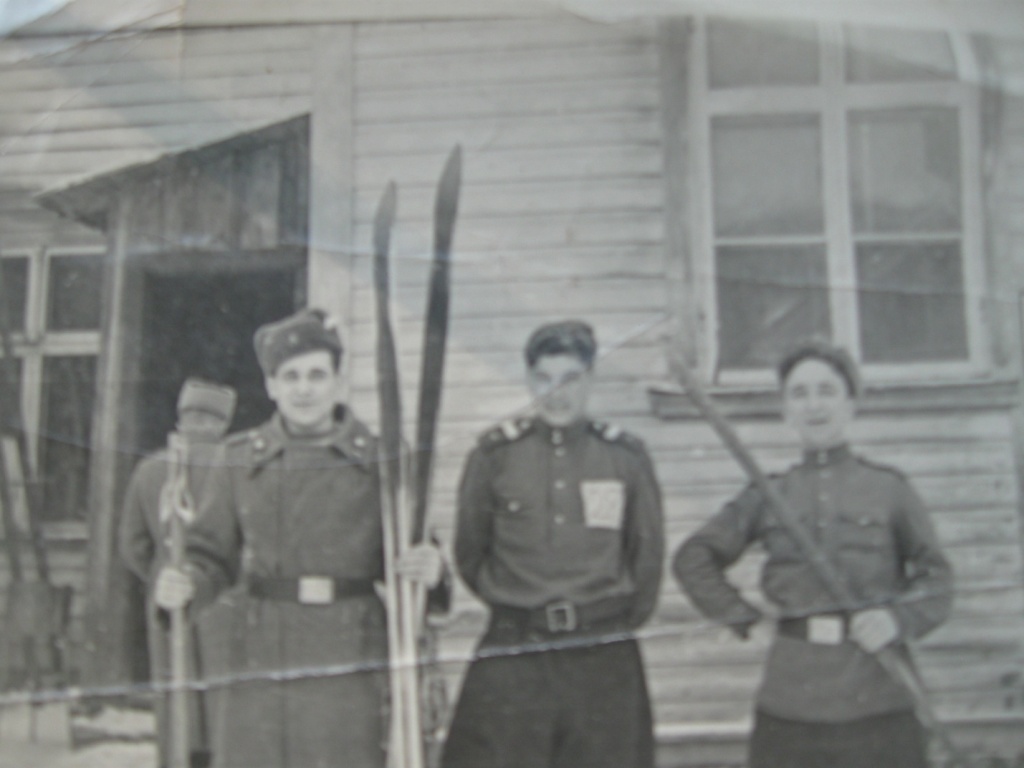               Николай Афанасьевич в центре. Николай Афанасьевич  вернулся к мирной жизни в конце 1952 года.Закончил  политехнический институт в г. Саратове.  Долгое время работал инженером.  Женился в 1953 году.  Его жена Зинаида Васильевна Селивёрстова 1933 г.р. Закончила педучилище в г. Вольске, учительский институт в  г. Саратове.Начала работать в 1953 г.в с. Березовка Петровского района Саратовской области.  Специальность - учитель начальных классов.
 «Отличник просвещения».
 Ушла на заслуженный отдых в 1990 г.Николай Афанасьевич  умер 13.12.2010. Сайт Победители.  Селиверстов Николай Афанасьевич__.__.1926 /   /  Орден Отечественной войны II степени.Сайт «Подвиг народа»Селиверстов Николай Афанасьевич Год рождения: __.__.1926 место рождения: Саратовская обл., Романовский р-н, с. М. Щербидено № наградного документа: 84 Дата наградного документа: 06.04.1985 № записи: 1519836932Орден Отечественной войны II степени 